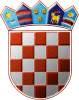                 REPUBLIKA HRVATSKA          KOPRIVNIČKO-KRIŽEVAČKA                   ŽUPANIJA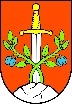     OPĆINA KALNIK    Općinski načelnikKLASA: 551-01/23-01/01URBROJ: 2137-23-01-23-1Kalnik, 4. prosinca 2023.     Na temelju članka 46. Statuta Općine Kalnik („Službeni glasnik Koprivničko-križevačke županije“ broj 5/13, 4/18, 4/20, 5/21), općinski načelnik Općine Kalnik donosiODLUKUo isplati prigodnog dara (božićnice) umirovljenicima u 2023. godiniČlanak 1.Donosi se Odluka o isplati prigodnog dara (božićnice) u novcu, umirovljenicima s područja Općine Kalnik, u iznosu od 26,00 EUR. Božićnica se isplaćuje pod uvjetom da umirovljenici imaju prebivalište na području Općine Kalnik.  Članak 2.Isplata prigodnog dara (božićnice) će se vršiti umirovljenicima isključivo uz predočenje:osobne iskaznice, odreska od mirovine ili potvrde banke ili HZMO-a o isplati mirovine za prethodni mjesec.Prigodni dar (božićnica) će se isplaćivati u četvrtak, 21. prosinca 2023. godine u Jedinstvenom upravnom odjelu Općine Kalnik putem općinske blagajne, u vremenu od 9,00 do 12,00 sati.Članak 3. Svi osobni podaci koji se u okviru ovog postupka obrađuju u smislu Opće uredbe o zaštiti podataka smatraju se poslovnom tajnom te se ne smiju ni na koji način obrađivati izvan svrhe za koju su prikupljeni, odnosno bez zakonske osnove. Općina Kalnik obvezuje se čuvati povjerljivost svih osobnih podataka te da će iste koristiti isključivo u točno propisanu svrhu, nakon čega će biti brisani.Članak 4.Sredstva za namjeru iz članka 1. ove Odluke osigurana su u Proračunu Općine Kalnik za 2023. godinu, kroz proračunsku stavku 37219 - Ostale naknade iz proračuna u novcu. Članak 5.Ova Odluka stupa na snagu danom donošenja, a objavit će se na mrežnoj stranici Općine Kalnik.OPĆINSKI NAČELNIK:Mladen Kešer, bacc.ing.agr.